★本公司承诺：参会时遵守会场规定、服从现场管理，未经创优人才市场书面允许保证不散发小广告。    2024年     月    日【增值服务】1.赠送上海求才网（www.021zph.com）网络招聘两个月； 2.赠送覆盖超3万名求职者的微信公众号定向推广一条；3.赠送微信求职群定向推广一次；4.赠送专业律师团队免费劳动法相关问题法律咨询服务。【宣传媒体】大学生招聘会网、上海求才网、今日头条、搜狐号、微信公众号、百度推广、搜狗、谷歌、百家号、大鱼号、抖音、快手等新媒体。【展位介绍】【报名流程】选定招聘日期，填写“参会回执”。请将参会回执+营业执照、招聘海报内容（word的纯文字稿）发送给工作人员微信，也可以投递至邮箱haibao@zhaopinhui.net；报名成功、展位确认后，我们将于招聘会当周周四下午以邮件或微信等方式向报名单位发送参会通知单，请注意查收并及时回复；发票为增值税电子普通发票，收到款项后我方开具后，以邮件或微信等方式转发给参会单位；招聘会费请转账至以下账号：户  名：上海欣才会展服务中心      银行账号：121933455910108 开户行：招商银行上海分行长阳支行   财务支付宝：haibao@zhaopinhui.net    玄子辉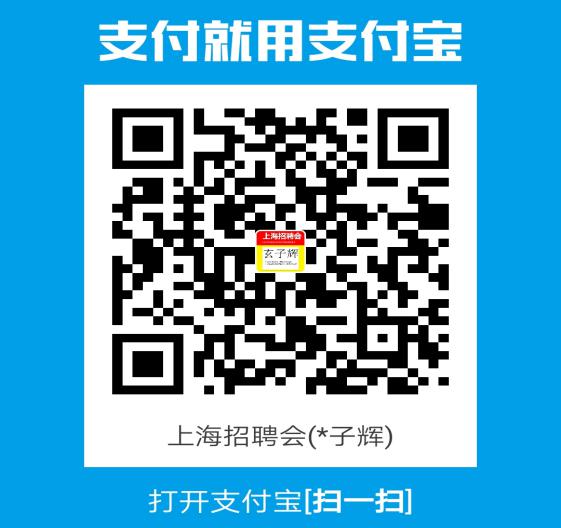 （支付宝扫码支付请注意备注公司名字）【联系电话】021-51088986骆老师  021-51089859 刘老师【海报邮箱】haibao@zhaopinhui.net 【微 信 号】79819665     798196642024年上海青年人才招聘会(社会人员+大学生)招聘会邀请函2024年上海青年人才招聘会(社会人员+大学生)招聘会邀请函2024年上海青年人才招聘会(社会人员+大学生)招聘会邀请函2024年上海青年人才招聘会(社会人员+大学生)招聘会邀请函日期地点2024年4月27日、5月18日、6月1日、6月22日、7月13日、7月27日（周六9:00-14:00）地址：上海市中小企业服务大楼一楼大厅，中央空调26度恒温，不惧风雨！（上海市徐汇区大木桥路108号）  地铁：地铁9、12号线嘉善路站4号口；地铁4号线大木桥路站4号口。(步行3分钟) 2024年4月27日、5月18日、6月1日、6月22日、7月13日、7月27日（周六9:00-14:00）地址：上海市中小企业服务大楼一楼大厅，中央空调26度恒温，不惧风雨！（上海市徐汇区大木桥路108号）  地铁：地铁9、12号线嘉善路站4号口；地铁4号线大木桥路站4号口。(步行3分钟) 2024年4月27日、5月18日、6月1日、6月22日、7月13日、7月27日（周六9:00-14:00）地址：上海市中小企业服务大楼一楼大厅，中央空调26度恒温，不惧风雨！（上海市徐汇区大木桥路108号）  地铁：地铁9、12号线嘉善路站4号口；地铁4号线大木桥路站4号口。(步行3分钟) 展位价格●标准展位（1.5*1米）1000元/场/天 特惠：买三送一   人才中介猎头公司:2000元/标准展位●VIP展位（3 *2米）2800元/场/天   ●标准展位（1.5*1米）1000元/场/天 特惠：买三送一   人才中介猎头公司:2000元/标准展位●VIP展位（3 *2米）2800元/场/天   ●标准展位（1.5*1米）1000元/场/天 特惠：买三送一   人才中介猎头公司:2000元/标准展位●VIP展位（3 *2米）2800元/场/天   联系方式021-51089859 刘老师   微信：79819664     021-51088986 骆老师  微信：79819665021-51089859 刘老师   微信：79819664     021-51088986 骆老师  微信：79819665021-51089859 刘老师   微信：79819664     021-51088986 骆老师  微信：79819665【指导单位】上海市企业服务云、上海市中小企业发展服务中心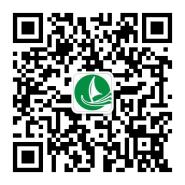 【主办单位】上海市创优中小企业人才服务中心、上海欣才会展服务中心 【官方网站】https://www.zhaopinhui.net  【微信公众号】上海招聘会人才就业中心   【指导单位】上海市企业服务云、上海市中小企业发展服务中心【主办单位】上海市创优中小企业人才服务中心、上海欣才会展服务中心 【官方网站】https://www.zhaopinhui.net  【微信公众号】上海招聘会人才就业中心   【指导单位】上海市企业服务云、上海市中小企业发展服务中心【主办单位】上海市创优中小企业人才服务中心、上海欣才会展服务中心 【官方网站】https://www.zhaopinhui.net  【微信公众号】上海招聘会人才就业中心   【指导单位】上海市企业服务云、上海市中小企业发展服务中心【主办单位】上海市创优中小企业人才服务中心、上海欣才会展服务中心 【官方网站】https://www.zhaopinhui.net  【微信公众号】上海招聘会人才就业中心   青年人才精准对接促就业！聚集行业，实现专业人才的高度集中，企业与人才的高度匹配（欢迎优质实体企业入驻）上海机械制造业产业链招聘会（机械电器、制造业、工业智控自动化、仪器仪表、汽车新能源、新材料）上海销售文职服务产业链招聘会（市场营销、售后业务员、人文社科、财经金融、教育、酒店餐娱）上海计算机半导体产业链招聘会（IT电子、互联网、人工智能、半导体、视频文创、电商大数据、文化传媒）上海大健康产业链招聘会（生物医药、食品保健、健康医疗、养生美容）上海智慧物流商贸外贸产业链招聘会（外语外贸进出口、现代商贸、物流仓储、交通运输）上海智能建造化工环保产业链招聘会（土木工程、建筑建材、装潢设计、环境环保、化工化学）上海重点产业链和中小企业招聘管理、技术人才及大学生实习生招聘会青年人才精准对接促就业！聚集行业，实现专业人才的高度集中，企业与人才的高度匹配（欢迎优质实体企业入驻）上海机械制造业产业链招聘会（机械电器、制造业、工业智控自动化、仪器仪表、汽车新能源、新材料）上海销售文职服务产业链招聘会（市场营销、售后业务员、人文社科、财经金融、教育、酒店餐娱）上海计算机半导体产业链招聘会（IT电子、互联网、人工智能、半导体、视频文创、电商大数据、文化传媒）上海大健康产业链招聘会（生物医药、食品保健、健康医疗、养生美容）上海智慧物流商贸外贸产业链招聘会（外语外贸进出口、现代商贸、物流仓储、交通运输）上海智能建造化工环保产业链招聘会（土木工程、建筑建材、装潢设计、环境环保、化工化学）上海重点产业链和中小企业招聘管理、技术人才及大学生实习生招聘会青年人才精准对接促就业！聚集行业，实现专业人才的高度集中，企业与人才的高度匹配（欢迎优质实体企业入驻）上海机械制造业产业链招聘会（机械电器、制造业、工业智控自动化、仪器仪表、汽车新能源、新材料）上海销售文职服务产业链招聘会（市场营销、售后业务员、人文社科、财经金融、教育、酒店餐娱）上海计算机半导体产业链招聘会（IT电子、互联网、人工智能、半导体、视频文创、电商大数据、文化传媒）上海大健康产业链招聘会（生物医药、食品保健、健康医疗、养生美容）上海智慧物流商贸外贸产业链招聘会（外语外贸进出口、现代商贸、物流仓储、交通运输）上海智能建造化工环保产业链招聘会（土木工程、建筑建材、装潢设计、环境环保、化工化学）上海重点产业链和中小企业招聘管理、技术人才及大学生实习生招聘会青年人才精准对接促就业！聚集行业，实现专业人才的高度集中，企业与人才的高度匹配（欢迎优质实体企业入驻）上海机械制造业产业链招聘会（机械电器、制造业、工业智控自动化、仪器仪表、汽车新能源、新材料）上海销售文职服务产业链招聘会（市场营销、售后业务员、人文社科、财经金融、教育、酒店餐娱）上海计算机半导体产业链招聘会（IT电子、互联网、人工智能、半导体、视频文创、电商大数据、文化传媒）上海大健康产业链招聘会（生物医药、食品保健、健康医疗、养生美容）上海智慧物流商贸外贸产业链招聘会（外语外贸进出口、现代商贸、物流仓储、交通运输）上海智能建造化工环保产业链招聘会（土木工程、建筑建材、装潢设计、环境环保、化工化学）上海重点产业链和中小企业招聘管理、技术人才及大学生实习生招聘会参 会 回 执参 会 回 执参 会 回 执参 会 回 执单位名称参会日期：　　　     （周六）展位类别：　　  （标准/VIP）办公地址联 系 人手    机固定电话E-mail:收    费招聘岗位（只写岗位名称即可）（只写岗位名称即可）（只写岗位名称即可）参会需求需要制作海报（内容发送：haibao@zhaopinhui.net）（800字以内，超出限额每张加收30元）需要制作海报（内容发送：haibao@zhaopinhui.net）（800字以内，超出限额每张加收30元）需要制作海报（内容发送：haibao@zhaopinhui.net）（800字以内，超出限额每张加收30元）汇款账号户  名：上海欣才会展服务中心      银行账号：121933455910108 开户行：招商银行上海分行长阳支行户  名：上海欣才会展服务中心      银行账号：121933455910108 开户行：招商银行上海分行长阳支行户  名：上海欣才会展服务中心      银行账号：121933455910108 开户行：招商银行上海分行长阳支行汇款账号支付宝：haibao@zhaopinhui.net    玄子辉支付宝：haibao@zhaopinhui.net    玄子辉支付宝：haibao@zhaopinhui.net    玄子辉特别提醒参会单位定展后，周四（含）17:00前撤展，违约金为展位费的60%。周五及招聘会举办当天撤展，违约金为展位费的100%。海报费自理。因不可抗力因素，或场馆接到政府部门指令停办招聘会，承办方有权退款或经客户同意延后参加。本参会回执填写确认后具备与合同书同等法律效力。参会单位定展后，周四（含）17:00前撤展，违约金为展位费的60%。周五及招聘会举办当天撤展，违约金为展位费的100%。海报费自理。因不可抗力因素，或场馆接到政府部门指令停办招聘会，承办方有权退款或经客户同意延后参加。本参会回执填写确认后具备与合同书同等法律效力。参会单位定展后，周四（含）17:00前撤展，违约金为展位费的60%。周五及招聘会举办当天撤展，违约金为展位费的100%。海报费自理。因不可抗力因素，或场馆接到政府部门指令停办招聘会，承办方有权退款或经客户同意延后参加。本参会回执填写确认后具备与合同书同等法律效力。标准展位（1.5M*1M）配备1张桌子、3把椅子、海报1张；2人午餐与饮水VIP展位（3M*2M）配备2张桌子、6-8把椅子、海报2-3张；4-6人午餐与饮水现场最佳地理位置，随叫随到服务。